米沢少年少女発明クラブニュース　H27.12.12　有機EL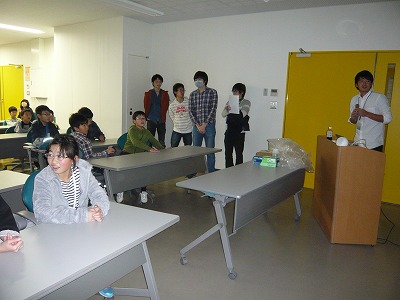 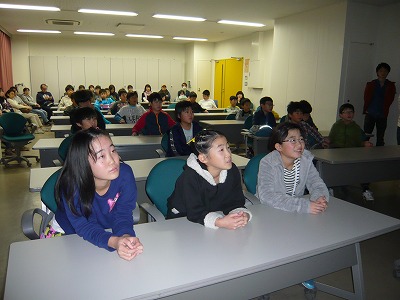 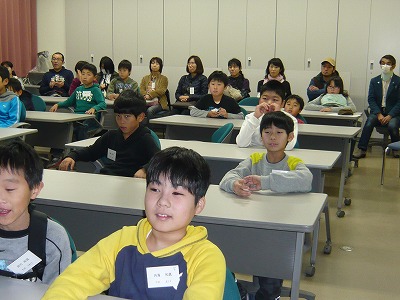 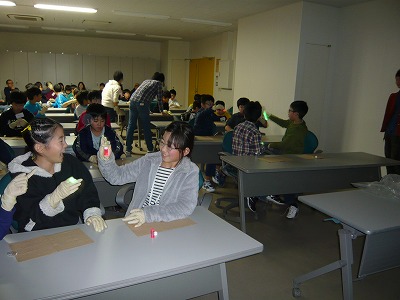 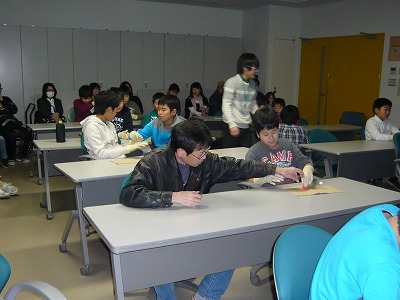 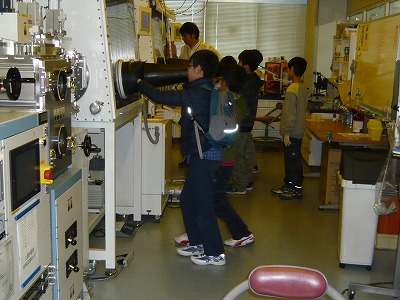 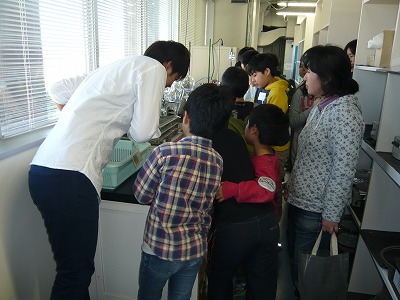 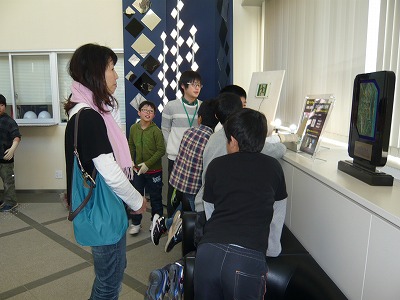 有機EL の研究室で実験・見学をしました。この後閉校式を行いました。